Конспект урока по русскому языку во 2 классе.Тема: Повторение по теме «Правила правописания»Тип урока: повторение изученного материала.Цель урока: проверить знания учащихся о правилах правописания; отработать  практические  навыки  в написании слов с изученными орфограммами; закрепить способы проверки орфограмм корня; организовать деятельность учащихся по формированию универсальных  учебных действий: познавательных, личностных учебных действий, коммуникативныхЗадачи урока: формировать умение организовывать совместную учебную деятельность; развивать мышление, память, внимание, речь, пробуждать интерес к предмету; воспитывать чувство коллективизма и ответственности. Формы и методы: работа в парах, группах, самостоятельная работа, фронтальный опрос, коллективная работа.Планируемые предметные результаты: уч-ся научатся осознавать место возможного возникновения орфографической ошибки; применять правила правописания; подбирать примеры с определенной орфограммой.Планируемые результаты:   Личностные (ЛР): навыки сотрудничества с учителем и сверстниками Метапредметные (МПР): Регулятивные: ставить учебную задачу на основе соотнесения известного  и усвоенного материала; умение планировать, контролировать и оценивать учебные действия в соответствии с поставленной задачей и условиями её реализации; определять наиболее эффективные способы достижения результата.Познавательные: осуществлять рефлексию способов и условий действий.Коммуникативные: излагать своё мнение и аргументировать свою точку зрения; формулировать свои затруднения; сохранять доброжелательные отношения друг к другу во время работы; работать в паре: осуществлять взаимопроверку выполненной работы; Оборудование: - учебник «Русский язык» В.Н. Канакина, В.Г. Горецкий– 2 класс  2 часть, тетради; интерактивная доска, карточки для групповой работы; карточки-цветочки  для самооценки.Приёмы и методы:Словесные:Работа с учебником, разъяснение, постановка проблемы, объяснительно-иллюстрированный, частично-поисковый.Ход урокаI.Оргмомент.АМО «Здравствуй, друг»Здравствуй (вся ладонь) Прежде, чем начать урок, давайте пожелаем друг другу здоровья. Повернитесь друг к другу лицом. Посмотрите друг другу в глаза. Улыбнитесь. Разверните ладони друг к другу, но не соприкасайтесь, будем здороваться пальчиками.Желаю (большой)Успеха (указательный)Большого (средний)Во всем   (безымянный)И везде (мизинец)Здравствуй (вся ладонь) II. Минутка чистописания.   1.В чистописании запишите букву, которая в алфавите стоит между буквами эм и о. Какая это буква? (эн) Вспомним написание буквы.Дайте информацию об этой букве. (Буква эн обозначает звук   н  . Это согласный непарный звонкий звук, может быть мягким или твердым, в зависимости от того какая буква стоит рядом ).Запишите в тетради  одну строку этой буквы. 2.На следующей строке запишите слованоябрь сентябрь январьIII.  Актуализация знаний.1.Словарная работа. Тренажер. 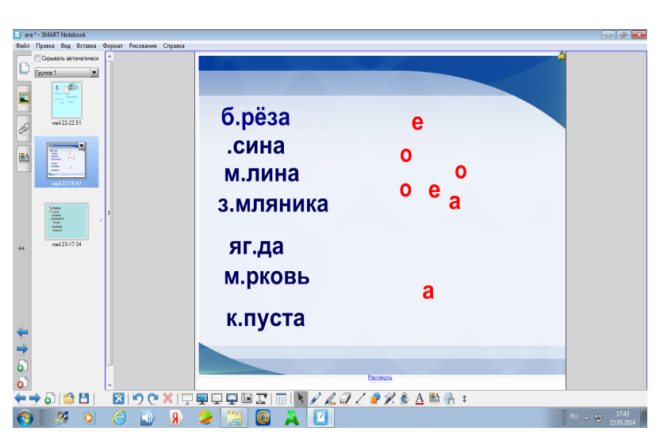 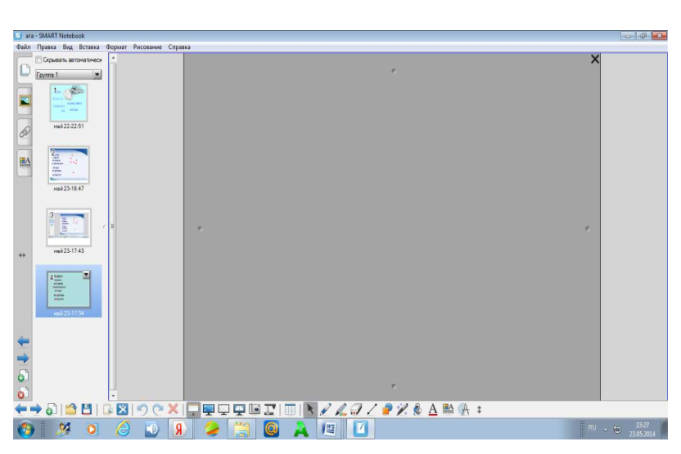 (Уч-ся по цепочке выходят к доске и вставляют букву в слова. Другие уч-ся пишут в тетради). Взаимопроверка. Открываются слова под «шторкой». Поднимите красные кружки кто сделал так.  2. Работа с предложением.-Ребята, посмотрите на доску, подул сильный ветер и предложение рассыпалось. 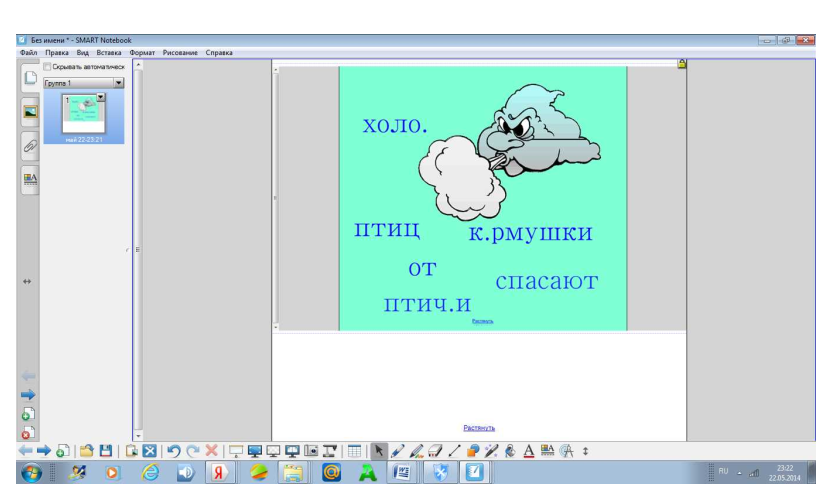 -Какие буквы в корне  слова надо проверять?- Попробуйте сформулировать тему сегодняшнего урока. (Правила правописания)-Какова же цель нашего урока? (Вспомним и закрепим свои знания о правилах правописания) IV.Работа по теме урока.1.Работа с учебником.Упр. 220 стр. 127ФизминуткаАМО «Земля, воздух, огонь и вода»Ребята по моей команде вы будете изображать одно из состояний – воздух, землю, огонь и воду.2.Работа в группах.Упр. 221 стр. 127У каждой группы таблица. Учащиеся работают в группах. Читают слова, объясняют правописание орфограмм, записывают слова в таблицу. - Подберите по одному слову к каждой орфограмме, запишите.Проверка.-Первая группа читает, что у них получилось. Докажите правильность своего ответа. Правило расскажите.-Слушаем вторую группу. Докажите правильность своего ответа. Правило расскажите. И.т.д.V.Закрепление  изученного материала.Самостоятельное выполнение упр. 222 стр. 128.VII. Рефлексия.АМО «Ромашка»Дети отрывают лепестки ромашки, по кругу в группе передают разноцветные лепестки и отвечают на вопросы, относящиеся  к уроку, к целям.Вопросы:-Что  вспомнили  на уроке?-О каких орфограммах говорили на уроке?- Что нужно знать, чтобы правильно написать слова с орфограммами?Давайте ёщё раз расскажем все правила, чтобы правильно писать слова с безударной гласной, парной согласной, разделительным ь…А сейчас мне хочется, чтобы  в нашем классе стало ещё больше цветов. Но каждый из них будет выражать ваши знания: красный цветочек – я всё понял; жёлтый цветочек – я затрудняюсь; зелёный цветочек – я ничего не понял. Выберите свой цветочек, подпишите его и прикрепите на доску.Правописание сочетаний2.Правописание согласных в корне3.Мягкий знак для обозначения мягкости согласных4.Правописание безударных гласных5.Разделительный ь 6.Правописание непроверяемых безударных гласных